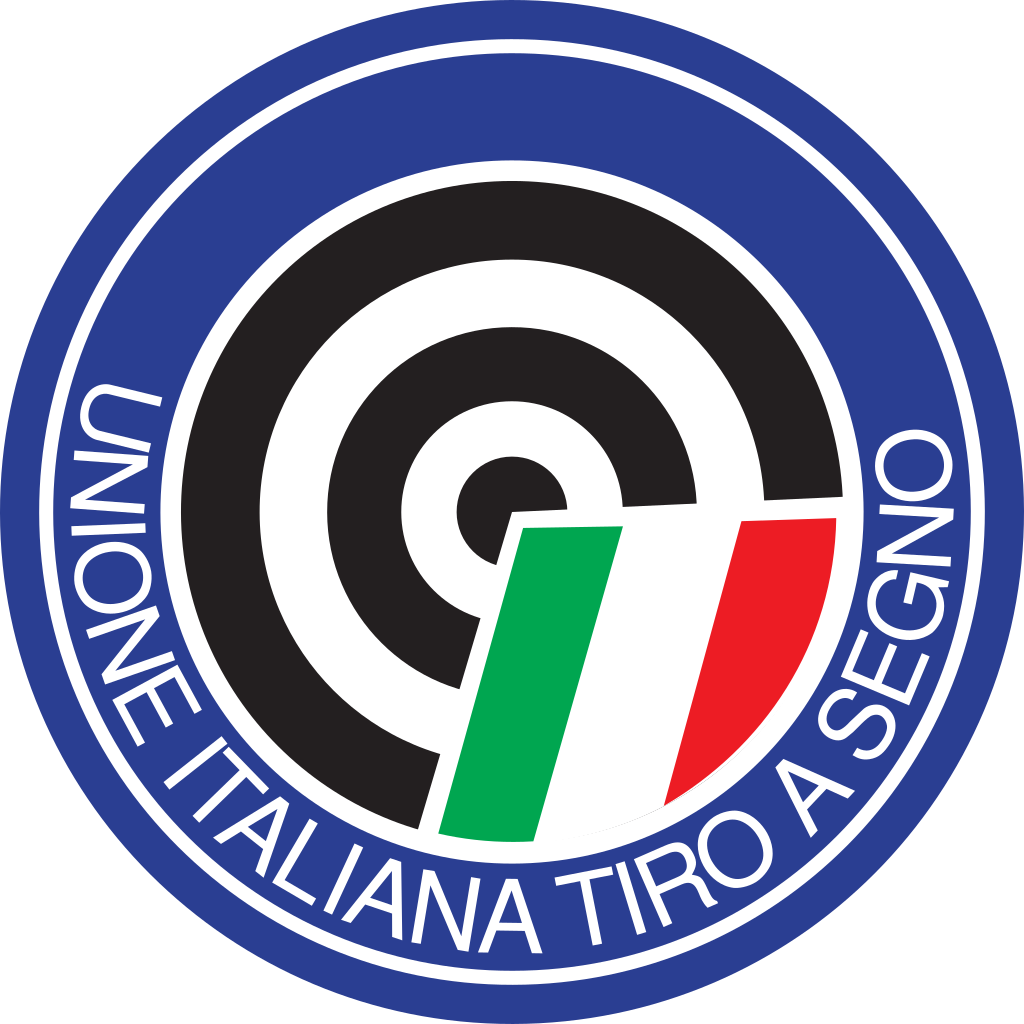 AGGIORNAMENTO 18/6/21CALENDARIO FORMAZIONE SPORTIVA 2021AGGIORNAMENTI per TECNICI SPORTIVI  2° e 3° livello15 luglio 2021 DIDATTICA A DISTANZA 3 ORE UN MODULO orario 16,15-19,15		AGGIORNAMENTO NUTRIZIONE		“NUTRIZIONE NEL TIRO A SEGNO: GENERALE E PRE-GARA”Docente  VALERIA RUSSO				Costo iscrizione € 20,00				CREDITI 1 punto4 settembre 2021  DIDATTICA IN PRESENZA 4 ore   c/o TSN ROMA   orario 14,00-18,00		CORSO AGGIORNAMENTO PREPARAZIONE ATLETICADocente ANTONIO DESIATO				Costo iscrizione € 30,00				CREDITI  2,5 punti8 e 9 settembre 2021 DIDATTICA A DISTANZA  6 ORE DUE MODULI  orario 18,00-21,00  		AGGIORNAMENTO PSICOLOGIA DELLA PRESTAZIONE		“LA COMUNICAZIONE TECNICO-ATLETA E LA GESTIONE DELL’ERRORE”	Docenti ROMANO-STARNAICosto iscrizione € 40,00				CREDITI  2 punti16-17 ottobre 2021  DIDATTICA IN PRESENZA  c/o TSN BOLOGNA		AGGIORNAMENTO PA-PSp   per Tecnici  2° e 3°		IL TIRO A 25 M: PISTOLA AUTOMATICA E SPORTIVADocenti SCHUMANN-MARTACosto iscrizione € 80,00				CREDITI  3 punti		SCADENZA ISCRIZIONI 30 settembre	MAX  20  TECNICISPECIALIZZAZIONE16-18 luglio 2021 DIDATTICA IN PRESENZA   c/o  TSN BOLOGNA		SPECIALIZZAZIONE IN TARGET SPRINT	Formatori ZELGER- IULIANOCosto Iscrizione € 100,00					 CREDITI  3,5 PUNTI SOLO PER TECNICI 2°e 3° Livello 